Dudley Directorate of Children’s ServicesGood Practice Guidance for Schools The Use of Physical Interventions Including Restrictive Physical Interventions‘Putting children and young people first in Dudley’ CONTENTS  Foreword										Summary										Flowchart										Introduction: Restrictive Physical Intervention				Physical Contact with Pupils in Other Circumstances			The Legal Background 								Principles Relating to the Use of Restrictive Physical Interventions 	Restrictive Physical Intervention and SEN					Recording & Reporting of Incidents 						Legal Consequences & Redress 						Management Responsibilities including Post Incident Management 				Training 	COVID 19								    APPENDIX A - Model School Policy						APPENDIX B - Guidance								APPENDIX C - Record of incident						APPENDIX D – Specimen Risk Assessment Proforma	APPENDIX E – Physical Intervention Proforma	 SummaryThis guidance outlines:The primary legislation regarding the use of restrictive physical intervention (1996 Education Act) and the clarification provided in Circular 10/98.  Who can use restrictive physical intervention, best practice in its use and how it should be recordedHaving a clear policy is vital for each school, whatever the frequency with which it anticipates using restrictive physical intervention.  All members of staff who may have to intervene physically with pupils must clearly understand the options and strategies open to them.Flowchart	+	+	+IntroductionSituations in which restrictive physical intervention may be needed can 	be sensitive and complex.  It can be hard to judge quickly and well just 	how the best interests of a child (or several children) can be met.  A 	school policy should help staff to:develop their understanding of how physical restraint can work effectively;understand the requirements of staff regarding physical interventionsbe clear on how to obtain or update training at an appropriate levelbe able to support colleagues when they have to use restrictive physical interventionknow how to make a suitable record of an incident when restrictive physical intervention has been used.In most schools restrictive physical intervention is rare, however, in a few schools it is more likely as a result of the difficulties faced by some pupils. Schools should take account of their own unique population 	when considering procedures and practice, encouraging safe practice 	at all times. ‘Physical Intervention’ covers a wide range of situations in which staff may touch or hold pupils e.g. offering comfort to a distressed person; providing physical care; demonstrating techniques etc.  ‘Restrictive Physical Interventions’ also cover a range of situations which can be broken down into two broad categories: Proactive – planned interventions that agree how a pupil will be ‘handled’ in a given context as part of an educational strategy and Reactive – interventions that respond to emergency situations.  Schools may wish their policies to cover such a range or have separate policies e.g. for first aid, intimate care etc., but this guidance applies mainly to the reactive intervention that limits or restricts movement or mobility.Physical intervention by a member of staff may include:physically interposing between pupilsblocking a pupil’s pathleading a pupil by the hand or armguiding or shepherding a pupil away.‘Restrictive physical intervention’ means the use of force to restrict 	mobility or to disengage from dangerous of harmful physical contact (e.g. a child about to run into the road or to hit another with a stool).  It 	is distinguished from other physical prompting by being used against 	resistance.It is the responsibility of each school to ensure that training meets the needs of its particular situation and is consistent with the law and these guidelines.  Staff training is central to safe, effective practice and 	therefore schools should require staff to undergo appropriate training. This training should be in relation to the nature of their institution. It is expected that most schools will need training that supports their 	behaviour policy and focuses primarily on how to avoid and diffuse confrontation with the addition of named staff receiving specific training on restrictive physical intervention and safe techniques.  A number of 	trainers offer such an approach and are appropriate for schools to use. DELL is in the process of establishing a group of education 	practitioners who could support schools through the delivery of Team - Teach training.In schools and units where the need for restrictive physical intervention is likely to occur more frequently, such as special schools and PRUs, whole staff training will probably be required.  Schools should make budgetary allowance for training.  Training should never be on a one off basis.  The British Institute for Learning Disabilities (BILD) gives guidance on training and can provide a list of 	accredited training providers.  It also has a scheme for providing accreditation for trainers.  BILD requires all trained staff to undergo regular refresher courses.Physical Contact with PupilsThere are occasions when physical contact with a pupil may be proper or necessary other than those covered by physical intervention.  Some physical contact may be necessary to demonstrate exercises or techniques during PE lessons, sports coaching, or CDT, or if a member	of staff has to give first aid.Teachers of Physical Education are more likely to come into physical contact with their pupils from time to time in the course of their teaching 	and they should be aware of the limits within which such contact takes place. They should consider the possibility of it being misinterpreted by the pupil and, where appropriate, should openly explain the need for any physical contact e.g. supporting a particular move in gymnastics.Music / practical skills may require some form of physical contact at different stages of the pupil’s learning, however, discretion and care must be taken at all times. Once again, any physical contact may need to be preceded by appropriate explanation to the pupil and the wider audience of the class. Extreme caution should be exercised where one to one teaching is involved and it is wholly advisable to have another adult present whenever possibleWhere extra-curricular activities are concerned teachers and adults 	should follow the relevant guidelines of before undertaking any activity. Staff should be aware that in less formal settings pupils can be more 	challenging or familiar towards teachers/adults and therefore appropriate caution and discretion is highly advisable.The Legal BackgroundThe legal background and associated guidelines are set out in section 550A of the Education Act 1996 (see appendix B), which clarified the powers of teachers and other staff authorised by the Headteacher to have control or charge of pupils. The guiding principles for staff being 	required to use restrictive physical intervention are that reasonable force may be used to prevent either injury to self or others; serious damage; the commitment of an offence; or engaging in behaviour that is prejudicial to maintaining good order.   These powers are restated in section 93 of the 2006 Education Act: Power of members of staff to use force which reiterates the principles above when force may be appropriately used.  It restricts the use of force to circumstances when the staff and pupil are on the school premises or when they are elsewhere and the member of staff has lawful control or charge of the pupil, such as a school trip.Staff authorised by the Headteacher might include classroom assistants,  supervisors, escorts or voluntary helpers.  Headteachers should identify and explicitly inform people, other than teachers, whom they wish to authorise to have control or charge of pupils and therefore able to use restrictive physical intervention.  Authorisation might be long term because of the nature of the job, or short term for a specific event such as a school trip.The use of force is only regarded as reasonable if the circumstances of the particular incident warrant it and the degree of force must be in proportion to seriousness of the behaviour or the consequences it is intended to prevent.  Any force used should always be the minimum needed to achieve the desired result.  Circular 10/98 provides clarification of Section 550A.  It:gives examples of when physical intervention may be appropriatediscusses the issue of “reasonable force”advises that all schools should have a policy on the use of restrictive physical interventionadvises that schools should record incidents involving the use of restrictive physical intervention and inform parents of such incidents.Key Principles Relating to the Use of Restrictive Physical Intervention.Circular 10/98 gives a number of situations when reasonable force 	might be appropriate, or necessary, to control or restrain a pupil, these fall into four broad categories:where action is necessary in self-defence or because there is an imminent risk of injury;where there is a developing risk of injury, or significant damage to property;where a pupil is committing a criminal offence;where a pupil is behaving in a way that is compromising good order and discipline, e.g. a pupil persistently refuses to obey an order to leave a classroom or behaving in a way that is seriously disrupting a lesson.Examples of situations that fall within one of these first two categories are:a pupil attacks a member of staff, or another pupil; pupils are fighting;a pupil is engaged in, or is on the verge of committing, deliberate damage or vandalism to property;a pupil is causing, or at risk of causing, injury or damage by accident, by rough play, or by misuse of dangerous materials or objects;a pupil is running in a corridor or on a stairway in a way in which he or she might have or cause an accident likely to injure him or herself or others;a pupil absconds from a class or tries to leave school (N.B. this will only apply if a pupil could be at risk if not kept in the classroom or at school).What constitutes serious damage and risk will be a matter of professional judgement as it is not possible to legislate for every situation.  The combination of the school’s policy and staff training should allow staff to make an informed risk assessment in situations where restrictive physical intervention might be necessary and a judgement on the appropriate action to be taken.  This will reflect the context of the school, the situation and the individual needs of the child. These guidelines provide general guidance, not explicit instructions, and they do not offer simple one-step answer to cover every situation in complex areas of practice, law and accountability.The age, ethnicity, gender, health and understanding of the pupil are also relevant.  Restrictive physical intervention to enforce compliance	with staff instructions is likely to be increasingly inappropriate with older pupils.  It should never be used as substitute for good behaviour management.As soon as a pupil is known to be prone to acts of violence and/or serious disruption, the school should carry out a risk assessment of the pupil’s behavioural difficulties or draw up a behaviour plan.  A risk 	assessment proforma can be found in appendix D.  Where possible all 	agencies involved with the pupil and his/her parents or carers should be involved in the assessment of the pupil’s behavioural needs.Restrictive physical intervention should serve to de-escalate or prevent a violent or potentially violent situation.  The key issue is establishing good order; any action which could exacerbate the situation needs to be avoided.  It must not be used routinely or to enforce compliance when there is no immediate risk to person(s) or property.Staff should have good grounds for believing that immediate action involving the use of restrictive physical intervention may be necessary	and they should, wherever possible, take steps to avoid the need for it by engaging in discussion, diversion and/or defusing the situation. The school’s behaviour policy and training should indicate the range of less 	intrusive methods that could be employed with restrictive physical intervention at one end of the continuum of agreed alternative strategies.Less intrusive physical intervention by a member of staff may include:physically interposing between pupilblocking a pupil’s pathleading a pupil by the hand or armguiding or shepherding a pupil away by placing a hand in the centre of the backWhere a member of staff, feels that verbal instruction and de-escalation strategies are being ignored and that restrictive physical 	intervention is required, s/he should take the following course of action whenever practicable:where other pupils are present, ensure their safety;if possible send for assistance before engaging in restrictive physical intervention;inform the pupil that assistance has been summoned and continue to try and de-escalate the situation by talking to the pupil calmly and quietly and using a range of defusing skills; tell the pupil(s) who is/are misbehaving to stop and give a warning of what will happen if s/he does not, namely that physical restraint may be used;  when it becomes necessary to restrain, continue to talk to the pupil calmly and quietly, offering choices of response from them. When intervening, continually make statements such as ‘I will let you go as soon as you calm down’ or ‘I will let you go when I feel it is safe’.The scale and nature of any physical intervention must be 	proportionate to both the behaviour of the individual being controlled, and the nature of the harm they might cause.  These judgements have to be made at the time, taking due account of the circumstances and only minimum force should be used to safely resolve the situation.  Particular care should be taken to avoid inflicting pain or injury. Restrictive physical intervention should always be an act of care and control, not a punishment and should not be used in anger. No member of staff should be expected to undertake any restrictive physical intervention if, by doing so, they put themselves at risk and 	they should not attempt to intervene before adequate assistance has 	been obtained unless it is obviously an emergency. The number of staff 	involved should be the minimum necessary to restrain the child while minimising injury to all parties.Physical interventions that involve any of the following carry an elevated risk and under normal circumstances could not be seen as reasonable:interfering with breathing or blood supplyinterfering with genital areasholding the head or throatholding by the hair or eartripping, slapping, kicking or punchingtwisting or forcing limbs against a jointStaff should avoid touching or holding a pupil in a way that might be considered indecent. Caution and professional judgement need to be exercised in situations where clothes could be held: a young person’s response, where clothing is ripped or damaged can sometimes trigger more extreme and violent behaviour or prolong the duration of an incident.Medical support should be made available urgently, if appropriateAs soon as it is deemed to be safe, restraint should be gradually relaxed allowing the pupil the opportunity to regain self-control. The pupils should be talked to calmly to reassure them that they are safe.A pupil must never be asked to restrain another pupilStaff should remember that where restrictive physical intervention has been used they have a responsibility to explain their actions with regard to other strategies tried the decision to use restraint and the manner in which they restrained.The use of seclusion, where a pupil spends time alone against their will is a restrictive physical intervention and would not normally be seen as 	appropriate except for short periods of time in extreme situations.  This is in contrast to withdrawal or isolation, where a pupil is removed from a difficult situation and supervised or accompanied in a neutral manner while they calm down, and ‘time out’ where a pupil may choose to take him/herself out of a classroom to avoid a difficult situation.Where pupils exhibit behaviour such that the use of withdrawal or ‘time 	out’ is considered appropriate to their needs and the risk that they 	present, then the use of this strategy should be written into their behaviour plan and subject to the normal review procedures.  Any such room should be appropriately furnished and decorated and of an adequate size.It is an offence to lock a child in a room without a court order except in an emergency whilst seeking assistance.  However, in educational settings, it is acceptable for double or high door handles or locking of outside doors to be used for safety and security reasons when pupils 	are supervised by an adult.Restrictive Physical Intervention and SENWith regard to pupils who have a sensory, physical or learning difficulty, particular care should be taken to ensure that the pupil understands what is happening and to ensure actions that are taken are not discriminatory.4All pupils with known behavioural difficulties, including those whose difficulties are associated with other SEN, should have an Individual 	Education Plan (IEP) or Individual Behaviour Plan (IBP), agreed, as far 	as possible, with the involvement of all outside agencies concerned and with the parents/carers.  Such plans should be reviewed at least 	termly with relevant agencies and parents/carers invited to be involved.4In circumstances where the known special educational needs of the child are likely to require restrictive holding, it is recommended that 	techniques to be used are stated in the school’s written policy and 	prospectus and are in line with DfES guidance Ref: LEA/0242/2002 – 	‘Guidance on the Use of Restrictive Physical Interventions for Staff Working with Children and Adults who Display Extreme Behaviour in 	Association with Learning Disability and/or Autistic Spectrum Disorders’.4Where there is a recognised risk of escalation of incidents leading to physical intervention, an agreed prevention strategy should be arranged. Any such strategies or planned responses should form part 	of the pupil’s Positive Holding Plan and reference made to this within his/her Individual Education Plan or Pastoral Support Plan.  It is 	recommended that the strategies or planned response should be in line with DfES guidance Ref: LEA/0242/2002 – ‘Guidance on the Use of 	Restrictive Physical Interventions for Staff Working with Children and Adults who Display Extreme Behaviour in Association with Learning Disability and/or Autistic Spectrum Disorders’Recording & Reporting of IncidentsWhere physical restraint has been used it must be verbally reported to the Headteacher or teacher-in-charge as soon as possible after the incident.  4A written report must be completed as soon as possible and normally no later than the next working day setting out the circumstances and justification for the use physical restraint. Alongside the written record, a record of the intervention may be recorded on a diagram of a body to show where restraint was used.  Staff may find it helpful to seek advice from a senior colleague or their professional association when 	compiling a report.  They should keep a copy of the report. An exemplar reporting form is given in Appendix C.The views of the pupil should be recorded on the same day. Where this 	is not possible they should be gained as soon as is possibleWitnesses should be asked to complete a written report or, where this is not possible, a verbal account recorded of the events leading up to, during and the closure of the intervention. In circumstances where there are a number of witnesses only those closest to the incident should be asked to complete a report.The report should be logged in the appropriate incident file and should include the following:the name(s) of the pupil involvedwhere and when the incident took placestaff or pupils who witnessed the incidentthe reason why force was necessaryhow the incident began and progressed (including details of the pupil’s behaviour and steps taken to defuse or calm the situation)the pupil’s responsesthe outcome(s) of the situationany injuries to pupil(s) or staffany damage to propertysupport offered to staff member?If a member of staff or a pupil has suffered an injury as a result of the intervention this should be recorded on the relevant Council accident / injury form with a copy being forwarded to Education Personnel.The Headteacher or teacher-in-charge should discuss the incident with the teacher as soon as is practicable.Where staff have been distressed by the incident, counselling may be required.Following the incident, the child may need to be counselled as to why restrictive physical intervention was necessary. The Headteacher should decide on how to inform the parents/carers and offer them the opportunity for further discussion.Where the need arises, arrangements should be in place for the pupil to have the opportunity discuss the incident with an adult other than a member of staff within the school.Where, as a result of the incident, it is deemed that the teacher concerned requires further support the Headteacher should make appropriate arrangements to ensure that it is provided as soon as is reasonable.The Headteacher should consider including the number of incidents involving restrictive physical intervention in the report to governors.Legal Consequences & RedressSection 550A of the Education Act 1996 states that it is lawful for teachers and unauthorised staff to use reasonable force to prevent the pupil from committing an offence, causing injury or damage, or disrupting good order and disciplineUnreasonable or excessive use of force could result in criminal proceedings for assault.  Civil proceedings for damages or trespass to 	the person may also be institutedAdditionally, disciplinary proceedings may be taken against the staff member for the use of unreasonable or excessive forceDfEE Circular 10/98 states that physical restraint is necessary if the 	purpose of the physical restraint is to avert an immediate danger of injury to any person, or an imminent danger to the property of any personWhere it can be shown that:unless immediate action had been taken there were strong indicators that injury would followthe member of staff has acted in a professional, considered and informed manner; andthe actions taken are considered to be a reasonable response to the situation;staff can expect to be supported when action in good faith follows from such judgements.Management ResponsibilitiesCircular 10/98 gives guidance to the Head Teacher to draw up a policy setting guidelines about the use of force to control or restrain pupils and, to discuss them to with the staff who may have to apply them and with the Governing Body of the school.Where schools work with children with severe emotional and behavioural difficulties or challenging behaviour they should develop policies on the use of restrictive physical intervention. Other schools should consider including references to physical intervention within 	their behaviour or discipline policiesRisk Assessments should be carried out to inform the planning of the policy and procedures. The policy should take account of all adults working there and include parents, carers and young peopleAll schools must record clearly and promptly any use of physical restraint. Regular monitoring of all incidences should be a matter of course and should form part of the annual review of policyAn open and easily accessible complaints system should be available to pupils’ parents/carers and staff with known procedures. An identified member of the senior management team should monitor the outcomes. In cases where there are concerns relating to inappropriate physical intervention used by a member of staff, this should be reported directly 	to the Headteacher.  The Headteacher should then consult with the 	DCPO and also follow the Child Protection, Managing Allegations and Concerns, School Policy, Procedures and Guidance.Post Incident Management (Supporting Staff) Likely Short Term EffectsThere may be a CRISIS for 1 or 2 hours after an assault with:TensionPsychological numbingPhysical exhaustion, injuryPossible Medium Term EffectsThese may include:DepressionGuilt about the incidentAssault judged as degradingPossible Long Term EffectsThese may include:Flashbacks & intrusive memoriesDenial & forced forgettingBurn outIrritabilitySleeplessnessReducing the effect of an incident Give first aid or seek medical helpOffer to take over urgent work tasksContact colleague’s line manager to report the incidentProvide reassurance and sympathyGive colleague time and space to talk about the incident (but recognize that some people prefer not to talk)Consider travelling home with a colleague (and then wait for a relative to arrive)Contact relatives or neighboursGive information, how to access staff support and counselling services Continue to offer supportIn the long term we can:Be available  Talk about developments, i.e. Other colleagues reactionsLegal consequences of assaultProfessional consequences.At Rosewood the health and safety of our staff and pupils are paramount, including their mental health and well-being. All staff receive training on ‘Incident Trauma’, have the opportunity to access our schools educational psychologist and holistic therapist as well as the tools available outlined above. Staff use morning re-brief and evening de-brief to talk through incidents. When a physical intervention takes place staff’s well-being is immediately taken into account, time out, first aid and so on. We collect both pupil and staff voices on all PI forms where applicable / appropriate. A member of senior management is informed so appropriate action can be carried out to support staff immediately. All pupils are offered time out to allow them to calm, holistic therapy where appropriate, first aid, a chosen member of staff to talk/reflect with, educational psychologist, the school farm and so on. All parents/carers are notified if a physical intervention has taken place and copies of all staff statements available upon request. TrainingAll staff should have received training in behaviour management before any training on physical restraint is undertakenTeachers and authorised staff should have regular training on knowledge, skills and values for the management of anger, restraint 	and post restraint actionSchools should also deliver training for all staff so that their awareness is raised, even if they are not authorised to control or restrain pupils.All schools should ensure that, as far as possible, preparation and planning has taken place to identify areas where physical restraint might be used.Where young people are identified as having challenging behaviour that may need physical restraint as a measure to keep them and staff safe, then staff involved should have adequate and appropriate training made available. In these instances, staff should only employ physical restraint which they have been trained to use.Staff development should be organised to ensure that appropriate training on physical restraint or behaviour management is available if identified by or for a member of staff.PHYSICAL INTERVENTION IN SCHOOLSThis policy has been prepared for the support of all teaching and support staff who come into contact with pupils within Rosewood school. It is designed to explain the school's arrangements for care and control. Its contents should be made available to all parents/carers and pupils. This policy has been developed in response to the recommendations of Circular 10/98 'The Use of Force to Control or Restrain Pupils' issued following the implementation of the Education Act 1996 (Section 550A). PurposeGood personal and professional relationships between staff and pupils are vital to ensure good order in our school. It is recognized that the majority of pupils in our school respond positively to the discipline and control practiced by staff. This ensures the well being and safety of all pupils and staff in school. It is also acknowledged that in exceptional circumstances, staff may need to take action in situations where the use of reasonable force may be required. Children and young people need to be safe and aware of how they should behave.  Some (generally only a few and very occasionally) lose control and need someone else to supply it.  They need to know we are able to control them safely and confidently.  Our pupils respond well to the school rules and conventions.  Situations in which physical intervention may be needed are therefore likely to be relatively few in number.All our staff need to be safe and confident in how they manage inappropriate behaviour.  This policy seeks to ensure that staff in Rosewood School clearly understand their responsibilities in taking appropriate measures where reasonable force is required.  It is essential that staff are well-informed and appropriately trained to deal with these difficult situations and understand fully the rationale and implications of the guidance given in Dudley Council's 'The Use of Physical Interventions Including Restrictive Physical Interventions’ document.Parents need to know that their child and those who are teaching her or him are safe and free from disruptive influences or danger.  They also need to know that they will be properly informed if their child is the subject of physical intervention; and they need to know the nature of the intervention and the rationale for its use.This policy connects to and is consistent with our other policies, especially those on Behaviour Management, Health and Safety and Child Protection, to which reference can be made.  That on Behaviour Management covers the broader scene; this one is about a small part of that scene.Our Approach: ‘Prevention is better than cure’We always try to avoid using physical interventions and they are only ever used under Section 3(1) of the Criminal Law Act (CLA) 1967.  We provide a properly planned and differentiated curriculum that provides appropriate levels of challenge to all pupils, and maintain an effective school behaviour policy that is known and understood by all staff and pupils.Restrictive physical intervention is then our method of last resort, after all other approaches have been tried or in situations of clear danger or extreme urgency.  We utilise only the minimum force required to resolve the situation safely.  How we respond always has regard to the circumstances and to the age and understanding of the child or young person.Where there is a foreseeable risk that a pupil could behave in such a way as to require restrictive physical intervention, we undertake a risk assessment in order to balance the risks to the pupil and to others of intervening or not.  Planning is also undertaken to see if trigger situations can be avoided and other positive strategies employed to lessen the likelihood of such incidents occurring.Who may use restrictive physical intervention and whenThe law allows ‘teachers, and other persons who are authorised by the Headteacher to have control or charge of pupils to use such force as is reasonable in all the circumstances to prevent a pupil from doing, or continuing to do, any of the following:Committing a criminal offence (including behaving in a way that would be an offence if the pupil were not under the age of criminal responsibility)Injuring themselves or othersCausing damage to property (including the pupil’s own property)Engaging in any behaviour prejudicial to maintaining good order and discipline at the school or among any of its pupils, whether that behaviour occurs in a classroom during a teaching session or elsewhere’.  (Education Act 1996, Section 550A)At Rosewood School the term “teachers and other member of staff at a school who authorised by the Head Teacher” …… shall be understood as those staff, teaching or non-teaching that have:-Completed the theoretical sessions on physical interventions.Completed the competency training in physical intervention techniques.Completed all retraining sessions.  Read and understood the school’s Physical Intervention Policy.Not been informed, for whatever reason, not to conduct Physical Interventions.School staff are also, like anyone else, allowed to use reasonable force (the minimum necessary) to defend themselves.We take the view that staff are not expected to put themselves in danger; and that removing pupils and themselves from a source of danger is a proper thing to do.  We appreciate the integrity of our staff and value their efforts to rectify situations that are difficult and in which they exercise their duty of care for their pupils.  However, we do not require them to go beyond what is reasonable.  In particular, it is acceptable for any member of staff to decide that they will not use restrictive physical intervention for personal reasons.Staff should not normally use force to maintain order or to avoid damage to property unless the young person's actions pose a threat to themselves or another. Acceptable Physical InterventionsReasonable force is not defined legally in isolation.  It must be justified as appropriate by the circumstances.  We use only the minimum force that is needed to restore safety or appropriate behaviour; and we take account of the age, understanding and gender of the pupil.Acceptable forms of intervention in this school include:Leading or guiding a pupil by the hand or arm, or shepherding them with a hand in the centre of the backHolding a pupil who has lost control until they are calm and safePhysically moving between and separating two pupilsBlocking a pupil’s pathUse of reasonable force to remove a weapon or dangerous object from a pupil’s graspWhere there is immediate risk of injury, any necessary action that is consistent with the concept of ‘reasonable force’, for example, to prevent a pupil running into a busy road or hitting or hurting someoneUsing more restrictive holds in extreme circumstances these techniques will be the ones covered in Physical Intervention trainingIt is also acceptable for doors to have double or high locks to ensure pupil safety, or for external doors to be locked for security purposes, if a member of staff is always with the pupils in such circumstances.Staff may move, defend themselves, lead, restrain or block someone, bearing in mind the whole time their own safety, as well as that of others, and of the child who is the subject of any restraint or other intervention.It is unacceptable and likely to be illegal or grounds for disciplinary action for staff to use any physical intervention designed to cause pain or injury, including:Any form of corporal punishment, slapping, punching or kickingHolding by the neck or collar, or otherwise restricting the ability to breatheHolding by the hair or an earTwisting or forcing limbs against a jointTripping up a pupil or holding an arm out at neck or head height to stop themHolding a pupil face down on the ground or sitting on them only staff who are trained and confident must use higher level techniquesLocking a pupil in a room, except in extreme situations whilst summoning supportStaff should also avoid touching or holding a pupil in a way that might be considered indecent.Physical interventions are not, in general, used to achieve a search of clothing or property, even if we had good reason to believe that a weapon or dangerous drugs were being concealed.Using Physical InterventionExcept in cases where there is immediate danger, we would normally try other ways of resolving or de-escalating a situation.  These could include:Calmly re-stating the rules and expectations for the situationRemoving other pupils from the situation and thus from danger of being an audienceUse of physical proximity, but not in a threatening wayEncouraging the pupil to withdraw to a safer and calmer situationCalling another adult for support or to take overIf more than minor physical intervention is judged to be necessary, the teacher or adult in charge should:Send for the assistance of another adult (for support, or to take over, and as a witness)Remove other pupils from the scene, if possibleContinue to talk calmly to the pupil, explaining what will happen and under what circumstances the physical intervention will cease (but not in a threatening way)Use the minimum force necessary and cease the intervention as soon as it is judged safeNot act punitively in any way, verbally or physicallyIn some circumstances, we may consider it appropriate to call the police.Following a significant incident of physical intervention, when a pupil has resisted or challenged and force has been used, the teacher or adult responsible should as soon as possible inform a senior member of staff.   We acknowledge that such events are stressful for both pupils and staff and both parties will need time to recover, with the chance of de-briefing and resolving the situation.A full written account of the incident will be made by the member of staff concerned and recorded in an incident book with numbered pages. The report will contain:Name(s) of pupil(s) concerned, when and where the incident occurredNames of staff or pupils who are witnessesThe reason why force was neededHow the incident began and progressed, who said what, who did whatWhat was done to calm things downWhat degree of force was used, what kind of hold, where and for how longPupil’s response and the outcome of the incidentDetails of any injury to any person or damage to propertyAnd must be signed and dated by the member of staff the senior member of staff involved will:Discuss the incident with the pupil as soon as possibleInterview staff involved and any other witnessesInform the pupil’s parents/carers and social worker, if relevantRecord any disagreements expressed by the pupil or adults about the eventTake any appropriate further action, liaising with Council, governors or unions, as appropriate, and acting within the Council’s Child Protection ProceduresWe report incidents to the governing body: to chair or committee, in outline without identifying the pupil in a regular report.Planning for Physical InterventionWhere we think a pupil might require physical restraint, we plan in advance and know who will do what.  This planning includes helping pupils to avoid provoking situations, helping them find success and minimise frustration, and develops our own skills.  It also helps us see better where we can head off difficulties when we spot them early enough.  The plan will include:Involving the parents and the pupil to gain their views and to ensure that they are clear about what specific action the school might need to takeA risk assessment that considers carefully the likely outcomes to the pupil and others of undertaking intervention or notManaging the pupil (e.g. reactive strategies to de-escalate a conflict, at what stage and why type of holds to be used)Identifying key staff who should know exactly what action they should be taking.  Any member of staff who may have to use a physical intervention should always be fully briefed about the child in question, and it is best if they are well known to the childEnsuring that additional support can be summoned, if appropriateIdentifying training needs and updatesTrainingWe are clear that training of staff is vital in this area if we are to be seen to adopt best practice and maintain a record of safe management of all school situations.  We therefore make budgetary allowance for the following kinds of training:Awareness training for governors, staff and parentsGeneral training on behaviour management for all staff (not just teachers)Training on avoiding and coping with crisis/difficult/physically challenging events for all staffSpecific training and skill development on use of ‘breakaway’ or ‘hold’ techniques that are safe and useful to know, for all staffTraining and skill development on more advanced holds or methods for restraining and controlling others, and avoiding serious personal harm, to self or others for all staffWe believe that skills need to be developed and renewed and therefore use training programmes that provide ‘top ups’ and extensions.  We only use courses on restraint that are accredited.Who needs to know?Everyone connected with the school should know of the existence of the policy and feel free to study it in detail if they wish or need to do so.  However, not everyone needs to know about specific incidents.  The chart below sets out the information.ComplaintsWe hope that, by adopting this policy and keeping parents well informed, it should help to avoid the need for complaints.  Any disputes that do arise about the use of force by a member of staff will be dealt with in accordance with the Council Child Protection Procedures, a copy of which is available in school.  This could in some circumstances lead to an investigation by police and social services.Complaints about this policy should be directed to the Headteacher or chair of governors.COVID 19Rosewood school takes seriously the health and safety of all staff and pupils regarding COVID 19. Measures are in place to keep staff and pupils as safe as possible. Staff and Pupils are required to wear a face mask in communal areas unless medically exempt. ReferencesReference can be made to the following documents:DfEE Circular 10/98 – Section 550A of the Education Act 1996: The Use of Force to Control or Restrain Pupils (www.dfee.gov.uk/circulars/10_98/part1.htm)Advice from unions and professional associationsBritish Institute of Learning Difficulties (BILD): Code of Practice for Trainers in the Use of Physical Interventions 2001Schools that have a significant number of pupils with special needs who are more likely to require physical intervention, including special schools, should also refer to:Department of Health draft guidance on the use of physical interventions for staff working with children and adults with learning disability and/or autism (www.doh.gov.uk/Councilrningdisabilities/dgapp1.htm)British Institute of Learning Difficulties (BILD): Physical Interventions – A Policy FrameworkDepartment of Health and the DfES (July 2002): Guidance on the Use of Restrictive Physical Interventions for Staff Working with Children and Adults who Display Extreme Behaviour in Association with Learning Disability and/or Autistic Spectrum Disorders (www.dfes.gov.uk/sen/news/viewArticle.cfm?aID=31)									APPENDIX BThe Department of Health Guidance on Permissible Forms of Control in Children’s Residential Care 1993 provides the following information with regard to physical intervention:‘…the positive application of force with the attention of overpowering the child. That is, in order to protect a child from harming him/herself or others or seriously damaging property. The proper use of physical restraint requires skill and judgement as well as knowledge of non-harmful methods of restraint. The onus is on the teacher / carer to determine the degree of restraint appropriate and when it should be used.’It further explains that with regard to the matter of actual injury:‘…..significant injury. Includes actual or grievous bodily harm, physical or sexual abuse, risking the lives of or injury to self or others by wilful or reckless behaviour and self-poisoning.’Section 4 of the Education Act 1996 (Appendix A1). Section 550A was inserted by section 4 into the Act in 1997 and came into force on . Section 550A forbade any form of corporal punishment in any circumstances but at the same time outlined the powers of teachers and other staff to use reasonable force to prevent a pupil from:Committing a criminal offenceInjuring themselves or othersDamaging propertyActing in a way that is counter to maintaining good order and discipline at the schoolWhat the act did not do was to cover circumstances where more extreme measures may be required such as in self-defence or where it might be reasonable for the use of a degree of force as this was already covered by existing common law.DfEE circular 10/98 provides information relating to the above act and in its summary of contents outlined that the circular:gives examples of circumstances in which physical intervention might be appropriate and, factors that teachers should bear in mind when deciding whether to intervenediscusses the meaning of reasonable forceadvises that schools should have a policy about the use of reasonable force, and should tell parents about it; andadvises that schools should record incidents in which force is used to control or restrain a pupil, and tell parents of any such incidents involving their child.Section 61 of the Schools Standards and Framework Act 1998 required Governing Bodies of schools within Councils to ensure that policies with respect to behaviour and discipline were pursued, it stated:‘The Governing Body must prepare a written statement of general principles, within which the Head Teacher must then draw up and publicise to pupils, parents/carers and staff, measures to be taken on behaviour and discipline.’The Human Rights Act 1998. On , the European Convention on Human Rights became part of English law. This made it illegal for any breach of the act including inhumane or degrading treatment or punishment (Article 3) therefore any form of corporal punishment or the use of detentions without parental consent could be challenged. In relation to this, in order to afford themselves protection, schools should follow the guidance set down in circular 10/99.Part 7 of the Education and Inspections Act 2006 covers Discipline, Behaviour and Exclusion, Chapter 1 includes School Discipline and the Use of Reasonable Force: 93 	Power of members of staff to use force(1) A person to whom this section applies may use such force as is reasonable in the circumstances for the purpose of preventing a pupil from doing (or continuing to do) any of the following, namely—(a) committing any offence,(b) causing personal injury to, or damage to the property of, any person (including the pupil himself), or(c) prejudicing the maintenance of good order and discipline at the school or among any pupils receiving education at the school, whether during a teaching session or otherwise.(2) This section applies to a person who is, in relation to a pupil, a member of the staff of any school at which education is provided for the pupil.(3) The power conferred by subsection (1) may be exercised only where—(a) the member of the staff and the pupil are on the premises of the school in question, or(b) they are elsewhere and the member of the staff has lawful control or charge of the pupil concerned.(4) Subsection (1) does not authorise anything to be done in relation to a pupil which constitutes the giving of corporal punishment within the meaning of section 548 of EA 1996.(5) The powers conferred by subsection (1) are in addition to any powers exercisable apart from this section and are not to be construed as restricting what may lawfully be done apart from this section.(6) In this section, “offence” includes anything that would be an offence but for the operation of any presumption that a person under a particular age is incapable of committing an offence.Rosewood SchoolPhysical Intervention Record Sheet									Appendix DSpecimen Risk Assessment Proforma forassessing and managingforeseeable risks for children whopresent challenging behavioursProforma for assessing and managing foreseeable risks for children who present challenging behavioursName of child . . . . . . . . . . . . . . . . . . . . . . . . . . . . . . . . . . . .Class group . . . . . . . . . . . . . . . . . . . . . . . . . . . . . . . . . . . . . . .Name of teacher . . . . . . . . . . . . . . . . . . . . . . . . . . . . . . . . .School . . . . . . . . . . . . . . . . . . . . . . . . . . . . . . . . . . . . . . . . . . . . .Assessment completed by:        ……………………………………………………….Signature………………………………….		  Date…………………...……Agreed by:	________________________________Relationship to Child:	_____________________________________Date:	________________________________	Plans and Strategies evaluated by:	________________________________Relationship to Child:			_____________________________________Date:			________________________________	Appendix ERosewood School Intervention FormAbout the PolicyAbout a Specific IncidentGovernorsYesNot generally and never all governors.They should receive regular reports on the total number of incidents.ParentsYesAbout incidents relating to their own child.StaffYesAbout any incidents involving pupils they may have charge ofPupilsYesOnly those they witnessCouncil Health and Safety TeamYesNormally annual reportUnionsYesIf informed by membersRestrictive Physical Intervention
Record of IncidentRestrictive Physical Intervention
Record of IncidentName of Pupil:Name of Pupil:Date of Incident: Ethnicity of pupil:1 Names of those involvedStaff: Others: 2 Time of incident: Location:Start time ________________Duration   ________________End Time  ________________Notes_____________________________________________________________________Notes3 Account of incident including events leading up to incident, details of actions and how the incident was resolved (include details of restraint method):3 Account of incident including events leading up to incident, details of actions and how the incident was resolved (include details of restraint method):Antecedents noted  _____________________________________________Details of Intervention ___________________________________________Incident sheets _________________________________________________ Pupil Debrief _______________________________________________________________________________________________________________________Who is:Contacting Parents / Carers _______________________________________Recording incident on system ______________________________________Antecedents noted  _____________________________________________Details of Intervention ___________________________________________Incident sheets _________________________________________________ Pupil Debrief _______________________________________________________________________________________________________________________Who is:Contacting Parents / Carers _______________________________________Recording incident on system ______________________________________4 Follow up actions (advice to carers, support for staff and pupils involved etc):4 Follow up actions (advice to carers, support for staff and pupils involved etc):Any further action required:Any further action required:5 Names of witnesses and attached witness accounts:5 Names of witnesses and attached witness accounts:6 Record of any injury/damage to property:6 Record of any injury/damage to property:NOTIFICATION TO PARENTS/CARERS – where relevant.  (Please tick all appropriate boxes)NOTIFICATION TO PARENTS/CARERS – where relevant.  (Please tick all appropriate boxes)Mother    at ___________ 	(time)by: phone / visit / letter (delete as appropriate)Father    at _____________ 	(time)by: phone / visit / letter (delete as appropriate)Other Carer    at _________	(time)by: phone / visit / letter (delete as appropriate)Social Worker    at________	(time)by: phone / visit / letter (delete as appropriate)Signed: 
(Headteacher, Deputy, Senior Member of Staff)Date:Position: Date:Identification of RiskIdentification of RiskDescribe the foreseeable riskIs the risk potential or actual?List who is affected by the risk.Assessment of RiskAssessment of RiskIn which situations does the risk usually occur?How likely is it that the risk will arise?If the risk arises, who is likely to be injured or hurt?What kinds of injuries or harm are likely to occur?How serious are the adverse outcomes?Risk Reduction OptionsRisk Reduction OptionsRisk Reduction OptionsRisk Reduction OptionsMeasuresPossible optionsBenefitsDrawbacksProactive interventions to prevent riskEarly interventions to manage riskReactive interventions to respond to adverse outcomesAgreed Behaviour Management Plan & School Risk Management StrategyAgreed Behaviour Management Plan & School Risk Management StrategyAgreed Behaviour Management Plan & School Risk Management StrategyFocus of measuresMeasures to be employedLevel of riskProactive interventions to prevent riskEarly interventions to manage riskReactive interventions to respond to adverse outcomesCommunication of Behaviour Management Plan & School Risk Management StrategyCommunication of Behaviour Management Plan & School Risk Management StrategyCommunication of Behaviour Management Plan & School Risk Management StrategyPlans and strategies shared with:Communication MethodDate ActionedStaff Training IssuesStaff Training IssuesStaff Training IssuesIdentified training needsTraining provided to meet needsDate training completedEvaluation of Behaviour Management Plan & School Risk Management StrategyEvaluation of Behaviour Management Plan & School Risk Management StrategyEvaluation of Behaviour Management Plan & School Risk Management StrategyMeasures set outEffectiveness in supporting the childImpact on riskProactive interventions to prevent risksEarly interventions to manage risksReactive interventions to respond to adverse outcomesACTIONS FOR THE FUTUREACTIONS FOR THE FUTUREACTIONS FOR THE FUTUREStaff Name (writing incident):Pupil Name (directly involved in incident): Additional Staff involvement: Additional pupil involvement:      Date of Incident: Time of Incident: Length of Incident: Select 1 Only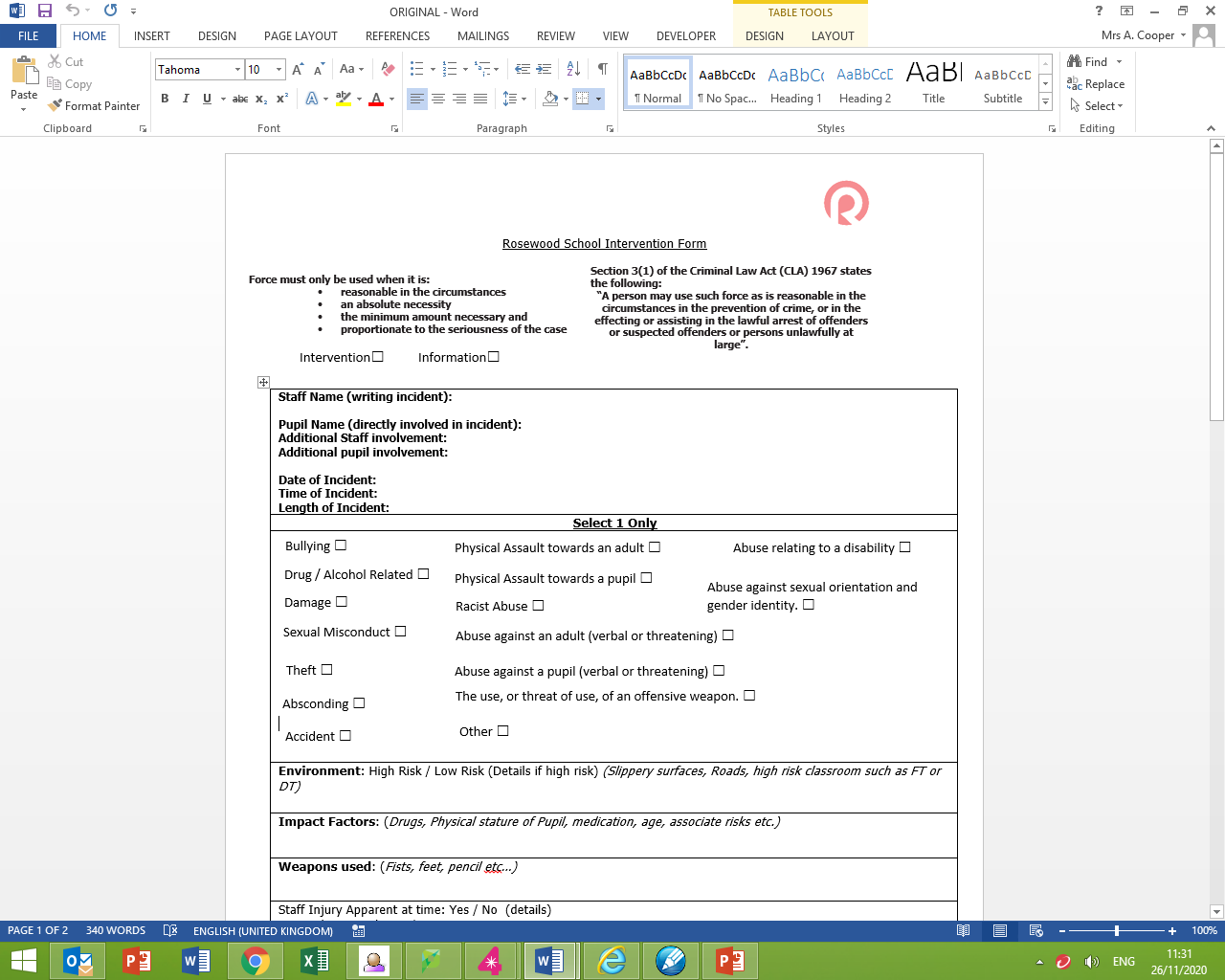 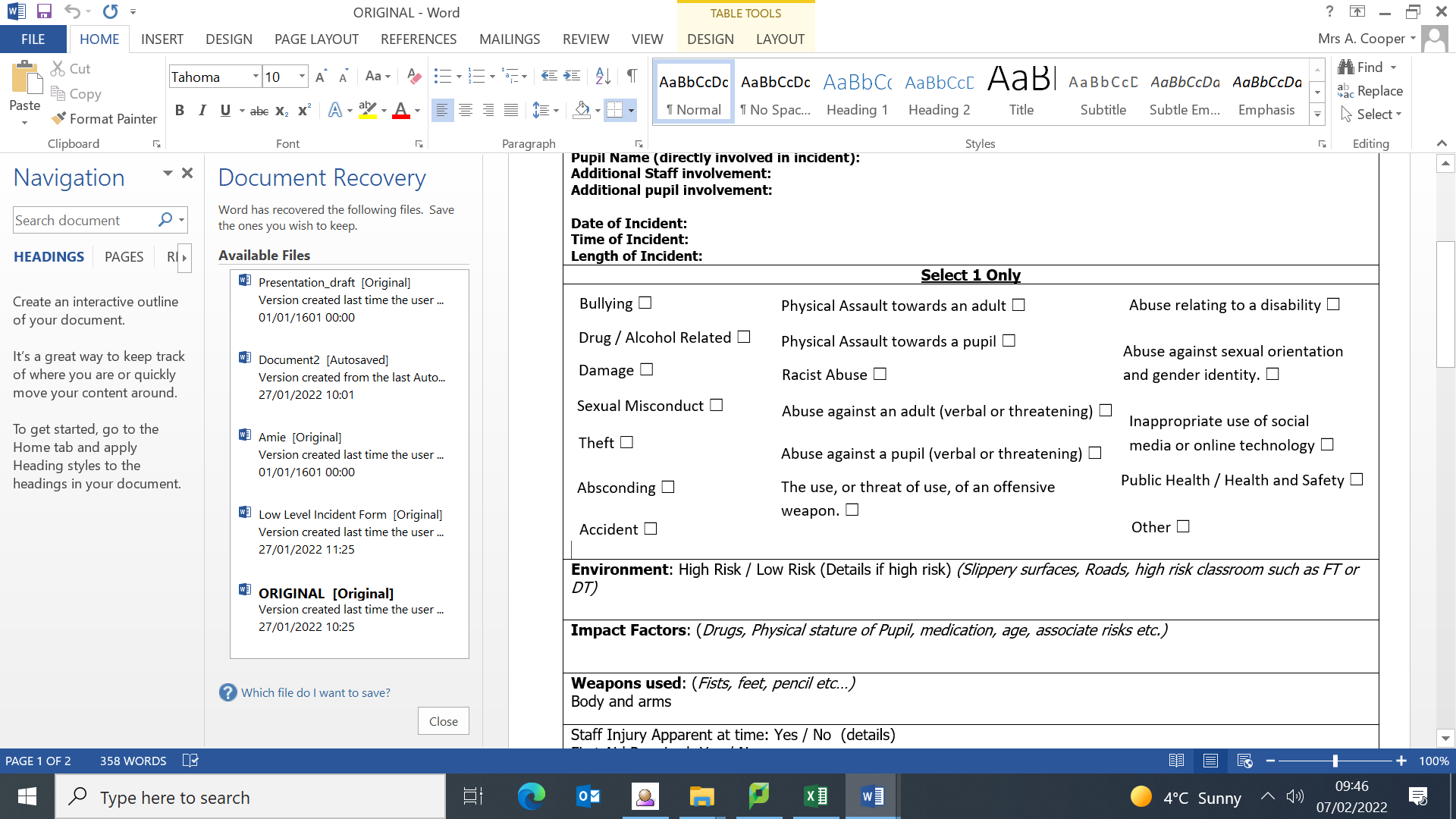 Environment: High Risk / Low Risk (Details if high risk) (Slippery surfaces, Roads, high risk classroom such as FT or DT) Impact Factors: (Drugs, Physical stature of Pupil, medication, age, associate risks etc.)  Weapons used: (Fists, feet, pencil etc…) Staff Injury Apparent at time: Yes / No  (details)First Aid Required: Yes / NoStudent Injury Apparent at time: Yes / No (details) First Aid Required: Yes / NoIntervention Used – Highlight lowest and highest. Presence, Communication, E1, E2, E3, R4, R5, Figure of 4, R6, Wrap, Shield, Trouble Drill, I1, I2Preventing the child causing harm to you or others Preventing the child causing harm to themselvesPreventing the child causing damage to propertySignature: Date: Pupil Debrief Sign:Date: Staff Debrief: